บันทึกข้อความส่วนงาน.........................................................................................................โทร............................................................................ที่ อว 0605. …………../.................................                      วันที่............................................................................................เรื่อง	ขอแจ้งการดำเนินการวิจัยที่เบี่ยงเบน/ฝ่าฝืนจากโครงการวิจัยที่ผ่านการรับรองจากคณะกรรมการจริยธรรมการวิจัยในมนุษย์ มหาวิทยาลัยมหาสารคาม หรือไม่ปฏิบัติตามข้อกำหนดเรียน	ประธานคณะกรรมการจริยธรรมการวิจัยในมนุษย์มหาวิทยาลัยมหาสารคามข้าพเจ้า.............................................................สังกัด...............................................................................................สถานภาพบุคลากร             สายผู้สอน   ตำแหน่ง .............................................................			สายสนับสนุน			นิสิต     (     ตรี /       โท /      เอก)ขอรายงานการดำเนินงานวิจัยที่เบี่ยงเบน/ฝ่าฝืนจากโครงร่างการวิจัยที่คณะกรรมการให้การรับรอง หรือไม่ปฏิบัติตามข้อกำหนด  เรื่อง  (ชื่อภาษาไทยและภาษาอังกฤษ) ...............................................................................................................................................เลขที่โครงการ ……………… ซึ่งได้ผ่านการรับรองจากคณะกรรมการจริยธรรมการวิจัยในมนุษย์ เมื่อการประชุมครั้งที่......../............... จึงขอแจ้งแก่คณะกรรมการและได้แนบเอกสารประกอบการพิจารณา  ดังนี้แบบแจ้งการดำเนินงานวิจัยที่เบี่ยงเบนหรือฝ่าฝืนจากโครงการวิจัยที่คณะกรรมการจริยธรรมการวิจัยในมนุษย์มหาวิทยาลัยมหาสารคามให้การรับรองหรือไม่ปฏิบัติตามข้อกำหนด จำนวน  1  ชุดเอกสารประกอบอื่นๆที่เกี่ยวข้อง จำนวน 1 ชุดแผ่นบันทึกข้อมูลตามข้อ 1 และ 2 (diskette หรือ cd-record) จำนวน 1 แผ่นจึงเรียนมาเพื่อโปรดพิจารณาแบบแจ้งการดำเนินงานวิจัยที่เบี่ยงเบนหรือฝ่าฝืนจากโครงการวิจัยเดิมที่คณะกรรมการจริยธรรมการวิจัยในมนุษย์มหาวิทยาลัยมหาสารคามให้การรับรอง หรือไม่ปฏิบัติตามข้อกำหนด.รหัสโครงการ............................................................... รับรองเมื่อวันที่............................................................................ชื่อโครงการวิจัย(ภาษาไทย)........................................................................................................................................................................................................................................................................................................................................ชื่อโครงการวิจัย(ภาษาอังกฤษ)...................................................................................................................................................................................................................................................................................................................................ชื่อหัวหน้าโครงการวิจัย.............................................เบอร์โทรศัพท์มือถือ .......................... e-mail..............................หมายเลขอาสาสมัคร (Subject ID# )………………………………….………ลักษณะของการรายงาน : 	 Protocol Violation 	 Protocol Deviation     Non-compliance วันที่เกิดเหตุการณ์ (Date of Event)________________________________________วันที่ผู้วิจัยรับทราบ (Date Event Became Known to Investigator)____________________________วันที่จัดทำรายงาน (Date Form Completed)________________________________ชนิดของการดำเนินการที่เบี่ยงเบนหรือฝ่าฝืน(Type of Protocol Violation/Deviation)	 การสุ่มอาสาสมัครที่ไม่มีคุณสมบัติเหมาะสม (Randomization of ineligible patient)	 การรับอาสาสมัครที่เข้าข่ายคัดออกจากโครงการ(Eligibility criteria exception) 	 ไม่ได้ทำตามขั้นตอนการคัดกรองที่ระบุ (Screening procedure required by protocol not done)	 ทำตามขั้นตอนการคัดกรองหรือขั้นตอนการวิจัยนอกระยะเวลาที่ระบุ (Screening or On-study procedure/lab done outside the protocol required time) 	 การรักษาไม่ตรงตามที่ระบุ (Incorrect therapy given to patient)	 การให้ยาไม่ตรงตามที่ระบุ (Medication non-compliance) ไม่ทำตามขั้นตอนการวิจัยที่ระบุ (On-study procedure required by protocol not completed)	 การนัดหมายไม่ตรงตามที่ระบุ(Visit non-compliance) รายงานการต่ออายุล่าช้าหรือไม่รายงานความก้าวหน้าตามที่คณะกรรมการกำหนด หรือไม่แจ้งปิดโครงการวิจัย ใช้แบบคำชี้แจงอาสาสมัครและแบบคำยินยอมอาสาสมัครฉบับที่ไม่ได้ประทับตรารับรองจากศูนย์ฯ ใช้ใบประชาสัมพันธ์ที่ไม่ได้ประทับตรารับรองจากศูนย์ฯ	 อื่นๆ (Other) ได้แก่ …………………………………………………………………………………การบันทึกลักษณะของการเบี่ยงเบน/ฝ่าฝืน/ไม่ปฏิบัติตามข้อกำหนด :ผลกระทบของการเบี่ยงเบน/ฝ่าฝืน/ไม่ปฏิบัติตามข้อกำหนดที่มีต่ออาสาสมัคร:ขั้นตอนที่ดำเนินการเพื่อการแก้ไขการเบี่ยงเบน/ฝ่าฝืน/ไม่ปฏิบัติตามข้อกำหนดลงชื่อ………………………………….………….……………ลงชื่อ………………………………….………….……………(……………………………….……………………..…………….)(……………………………….……………………..…………….)อาจารย์ที่ปรึกษาโครงการกรณีหัวหน้าโครงการวิจัยเป็นนักศึกษานิสิต/หัวหน้าโครงการวิจัยลงชื่อ………………………………….………….……………ลงชื่อ………………………………….………….……………(……………………………….……………………..…………….)(……………………………….……………………..…………….)คณบดีคณบดี……………………………………………………..…….……………………………………………………..…….ผู้วิจัยหลักวันที่ เดือน พ.ศ.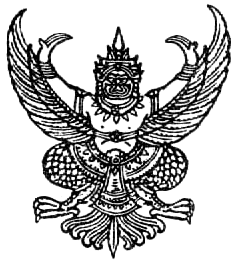 